السيرة الشخصية والعلمية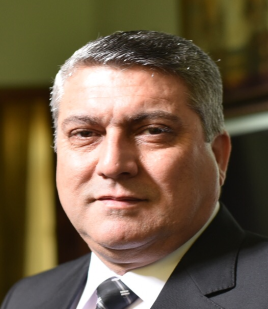 د. مازن عبد الهادي احمد إبراهيم الشمريمحل وتاريخ الولادة: العراق/ 1964الجنس: ذكرالحالة الزوجية: متزوج لديه ثلاثة أولادالديانة: مسلمالجنسية: عراقيالعنوان البريدي: العراق. بابل. جامعة بابل ص.ب.4رقم الهاتف الخلوي/ 009647801226147         / 009647707707802       البريد الإلكتروني:  Dr.mazin.A.H.@uobobylon.edu.iqmazin772001@yahoo.com أو     mazin772001@outlook.sa  الشهادات:  بكالوريوس /تربية رياضية / 1986/جامعة بغداد        ماجستير/ تربية رياضية/ 1992/ جامعة بغداددكتوراه/ تربية رياضية/ 1996/ جامعة بغداداللقب العلمي: أستاذتاريخ الحصول على اللقب العلمي: 16/2/2003مدة الخدمة: 22 سنة في مجال التربية والتعليم العاليالتخصص الدقيق: تربية رياضية / تعلم حركي   الخبرة العلمية1989-1992: مدرس في وزارة التربية– النشاط الرياضي1992: حصل على لقب مدرس مساعد في جامعة بابل1993: عضو مؤسس لكلية التربية الرياضية في جامعة بابل/ مسجل الكلية1994: حصل على لقب مدرس في كلية التربية الرياضية/ جامعة بابل. قام بتدريس مادة السباحة واللياقة البدنية والتعلم الحركي 1995-1996 ولازال مستمر: عضو اللجنة العلمية في كلية التربية الرياضية1999-2003: تم تعينه معاون عميد كلية التربية الرياضية/ جامعة بابلأيلول/1998: حصل على لقب أستاذ مساعد في كلية التربية الرياضية/ جامعة بابل1997-ولحد الأن: عضو لجنة الدراسات العليا في كلية التربية الرياضية/ جامعة بابل16/2/ 2003: حصل على لقب الأستاذية من كلية التربية الرياضية/ جامعة بابل. بعد ان تقدم بعدة كتب منشورة منهجية ومساعدة وبحوث منشورة داخل العراق وخارجه1998-2003: عضو لجنه التعيينات المركزية في جامعة بابل شباط/2003– حزيران/2004: أستاذ في قسم التربية البدنية/ كلية التربية/ جامعة حضرموت/ اليمن يقوم بتدريس مادة التنس الأرضي والمواد الصحية. شارك في العديد من الدورات التدريبية والصحية التي أقامها القسم للأندية والمؤسسات الرياضية في حضرموتاذار 2011 ولحد الان : رئيس اللجنة العلمية العليا في كليه التربية البدنية وعلوم الرياضة . جامعه بابلحزيران 2014 ولحد الان : عضو اللجنة الوزارية العليا للتنسيق بين وزارة الشباب والرياضة ووزارة التعليم العالي والبحث العلميتموز 2015 ولحد الان : عضو لجنه الترقيات العلميه في كليه التربيه البدنيه وعلوم الرياضه.نيسان /2004 ولحد الأن: رئيس تحرير مجلة علوم التربية الرياضية وهي مجلة علمية تخصصية دورية تهتم ببحوث التربية الرياضية تصدر في جامعة بابل .اب /2011 ولحد الان : عضو الهيئة الاستشارية لمجلة جامعة بابل تشرين الأول / 2012: عضو الهيئة الاستشارية لمجلة كربلاء لعلوم التربية الرياضيةشباط / 2013: عضو الهيئة الاستشارية لمجله الرافدين لعلوم التربية الرياضية / جامعه الموصل.حزيران /2012 ولحد الأن: عضو هيئة تحرير مجلة (ASSR) الدولية التي تصدر في كولالمبور / ماليزيا.أيار 2014 ولحد الأن: عضو في المجلس الاستشاري لمجله   ( International new research journal)http://www.inrj.net/advisory-board.html) )  وهي احدى المجلات  الأمريكية العلمية ذات الترقيم الدولي لمكتبه الكونجرس الأمريكية .    LIBRARY OF CONGRESS*U.S.ISSN CENTER 2375-284X الدراسات العليا1997- ولحد الأن: قام بتدريس مادة التعلم الحركي والتطور الحركي والأسس العلمية للحركة لطلبة الدراسات العليا (الماجستير والدكتوراه) في كلية التربية الرياضية/ جامعة بابل1999- ولحد الأن: قام بتدريس مادة التعلم الحركي والادارة والتنظيم  والتطور الحركي لطلبة الدراسات العليا (الماجستير والدكتوراه) في جامعة السليمانية وجامعه حلبجه في إقليم كردستان العراق1998- 2006: رئيس لجنة وعضو مناقشة رسائل الماجستير بواقع ( 52  )مناقشة وللدكتوراه بواقع    (40 ) ولازال مستمرا في جميع الجامعات العراقية. بغداد. الموصل. البصرة. القادسية. السليمانية . وجامعة كويه ,1998 ولحد الان : اشرف  علميا على 60 طالب ماجستير ودكتوراه في مجال التربية الرياضية  في العديد من الجامعات العراقية .الكتب والبحوث العلميةاولا: ‌الكتب المنشورة1- الكتاب المنهجي (نظريات طرائق التدريس). كتاب منهجي يدرس في كليات التربية الرياضية في العراق/ 20002-الكتاب المساعد (نظريات التعلم والتطور الحركي)/ 20003- الكتاب المساعد (مبادئ التعلم الحركي)/2010 4-   كتاب علم التشريح ( منهجي ) /20125-  كتاب إدارة الجودة الشاملة /20136- كتاب  نظريات التعلم والعمليات العقلية / 20137- كتاب  الريشة الطائرة بين التعلم والتدريب / 20138- كتاب قراءات متقدمة في التعلم والتفكير  / 20149- كتاب الاتجاهات التربوية الحديثة لرياض الأطفال/ 2015ثانيا: الندوات والمؤتمرات العلمية(32) مؤتمر علمي داخل العراق وخارجه (17) ندوه علميه وورشه عمل داخل العراق وخارجهكتب الشكر والجوائز والشهادات التقديريه  36 كتاب شكر وتقدير ,  3 جوائز علميه , 22 شهاده تقديريه عضوية المؤسسات والنقابات1 - حزيران 1993-2003: مدير المكتب الاستشاري الرياضي في جامعة بابل.2- كانون الاول 1999-2001: امين سر الاتحاد المركزي العراقي للريشة الطائرة.3- نيسان2000 -2008  :عضو اللجنة الفنية في الاتحاد العربي للريشة الطائرة.4- حزيران 1999- 2003: نائب رئيس ممثلية اللجنة الاولمبية في محافظه بابل.5- اذار / 2008 ولحد الان خبير معتمد في الاتحاد  العراقي المركزي للريشة الطائرة6- نيسان / 2009 -20014 النائب الاول لرئيس الاتحاد العراقي للريشة الطائرة 7- حزيران /2015 ولحد الان سكرتير الاتحاد العراقي للكريكت